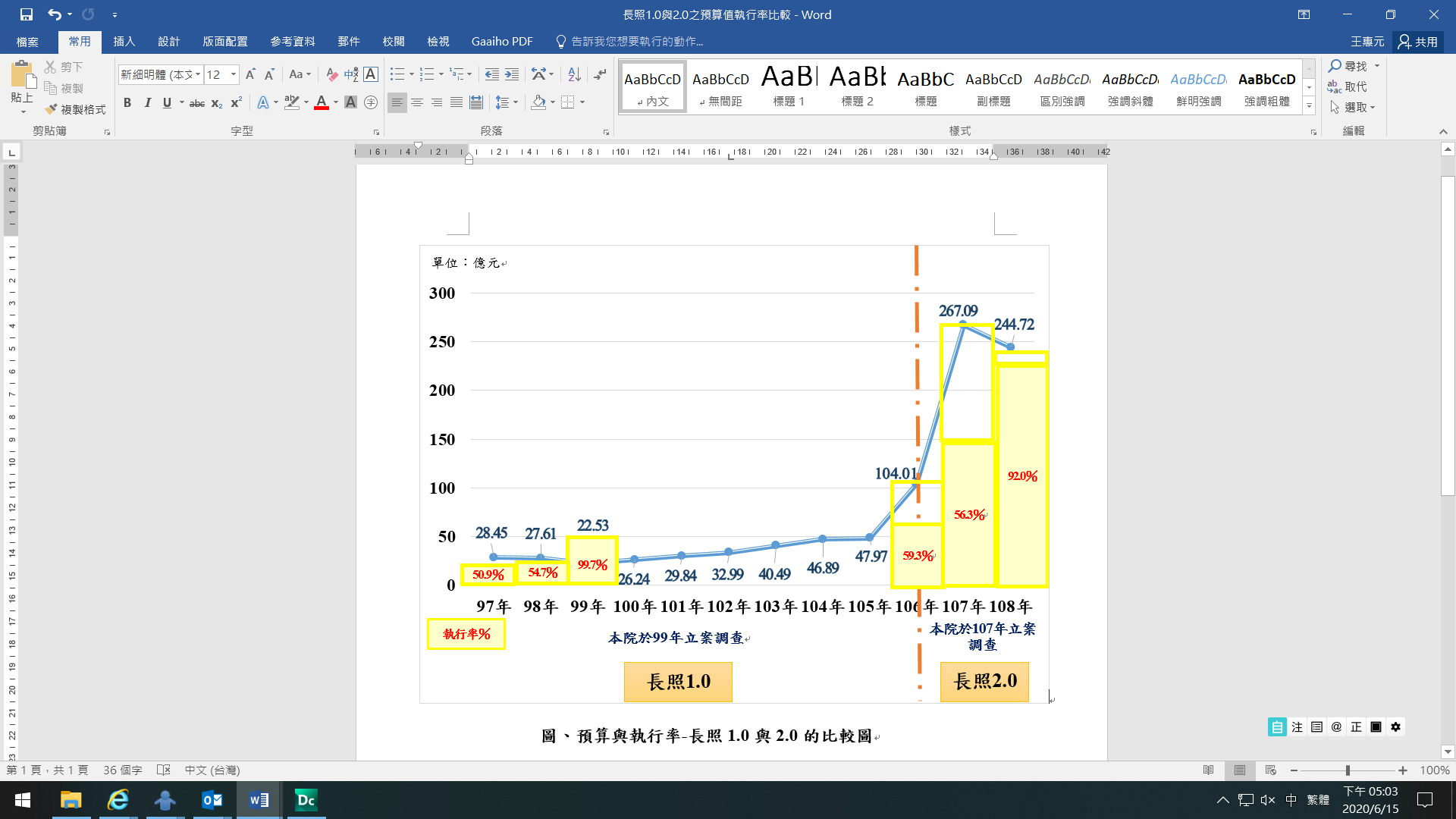 圖1、預算與執行率-長照1.0與2.0的比較